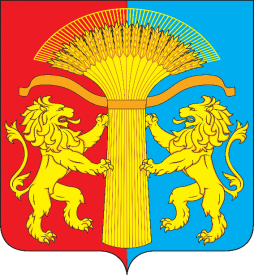 АДМИНИСТРАЦИЯ СОТНИКОВСКОГО СЕЛЬСОВЕТА КАНСКОГО РАЙОНА КРАСНОЯРСКОГО КРАЯПОСТАНОВЛЕНИЕ 13.10.2020 г.                              с. Сотниково                                      № 33-пО внесении изменений в Постановление №74-п от 29.12.2017г.  об утверждении Положения об оплате труда работников органов местного самоуправления Сотниковский сельсовет, не являющихся лицами, замещающими муниципальные должности, муниципальных служащих Сотниковского сельсовета, в которых по состояниюна 30.09.2013 действует тарифная система оплаты труда     В соответствии с Трудовым кодексом Российской Федерации, руководствуясь Уставом Сотниковского сельсовета Канского района, ПОСТАНОВЛЯЮ:1. Внести изменения в п.2.1 приложения №1 к Постановлению №74-п от 29.12.2017г. Об утверждении Положения об оплате труда работников органов местного самоуправления Сотниковский сельсовет, не являющихся лицами, замещающими муниципальные должности, муниципальных служащих Сотниковского сельсовета, в которых по состоянию на 30.09.2013 действует тарифная система оплаты труда. и читать его в следующей редакции :«Минимальные размеры окладов (должностных окладов), ставок заработной платы работникам ОМСУ устанавливаются на основе отнесения занимаемых ими должностей к профессиональным квалификационным группам в соответствии с Приказами Министерства здравоохранения и социального развития Российской Федерации от 29.05.2008 № 247н "Об утверждении профессиональных квалификационных групп общеотраслевых должностей руководителей, специалистов и служащих", от 29.05.2008 № 248н "Об утверждении профессиональных квалификационных групп общеотраслевых профессий рабочих":2.  Контроль за исполнением Постановления оставляю за собой.   3. Постановление вступает в силу в день, следующий за днем его опубликования в газете «Сельские вести» и подлежит размещению на официальном сайте администрации Сотниковского сельсовета  в информационно - телекоммуникационной сети «Интернет» и распространяется на правоотношения с 1 октября 2020 года.       ГЛАВА  СЕЛЬСОВЕТА                                            М.Н.Рыбальченко№  
п/пПрофессиональная квалификационная группа,      
   квалификационный уровень, должность, профессияМинимальный  
 размер оклада 
 (должностного 
оклада), ставки
  заработной   
  платы, руб.Профессиональные квалификационные группы            
общеотраслевых должностей руководителей,            
специалистов и служащих1.ПКГ "Общеотраслевые профессии рабочих первого       
уровня"                                             1.11 квалификационный уровень     ( уборщик служебных помещений)                     30162.ПКГ "Общеотраслевые профессии рабочих второго       
уровня"                                             2.11 квалификационный уровень  (водитель автомобиля, электрик)                        35112.22 квалификационный уровень (начальник хозгруппы, слесарь)4282